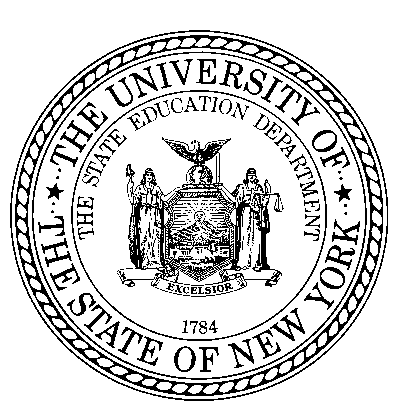 VR-120XAssessment Services120X - Career Exploration AssessmentThe Customized Career Assessment Report was reviewed and agreed to by ACCES-VR VRC on the date listed below (Maintain documentation of this in participant record):AV#:(7 digits)ACCES-VR ID#:(6 digits)CAMS ID #:(10 digits)VR District Office: Provider:VRC Name:NYS Fiscal System ID:NYS Fiscal System ID:NYS Fiscal System ID:Report Date:Report Date:Participant First Name:Participant Last Name:Participant Phone Number:Participant Phone Number:Participant Email Address:Participant Email Address:1.Units of Service Utilized:                                                                                  Units of Service Utilized:                                                                                  Units of Service Utilized:                                                                                  Units of Service Utilized:                                                                                  Units of Service Utilized:                                                                                  (Unit: Hour)(Unit: Hour)(Unit: Hour)(Unit: Hour)(Unit: Hour)(Unit: Hour)(Unit: Hour)(Unit: Hour)(Unit: Hour)(Unit: Hour)(Unit: Hour)(Unit: Hour)(Unit: Hour)(Unit: Hour)(Unit: Hour)2.Dates of Service:Dates of Service:Dates of Service:Dates of Service:3.Briefly describe evaluation process that was utilized: Briefly describe evaluation process that was utilized: Briefly describe evaluation process that was utilized: Briefly describe evaluation process that was utilized: Briefly describe evaluation process that was utilized: Briefly describe evaluation process that was utilized: Briefly describe evaluation process that was utilized: Briefly describe evaluation process that was utilized: Briefly describe evaluation process that was utilized: Briefly describe evaluation process that was utilized: Briefly describe evaluation process that was utilized: Briefly describe evaluation process that was utilized: Briefly describe evaluation process that was utilized: Detailed Customized Career Exploration Assessment report is required to be submitted with the VR-120X.Detailed Customized Career Exploration Assessment report is required to be submitted with the VR-120X.Detailed Customized Career Exploration Assessment report is required to be submitted with the VR-120X.Detailed Customized Career Exploration Assessment report is required to be submitted with the VR-120X.Detailed Customized Career Exploration Assessment report is required to be submitted with the VR-120X.Detailed Customized Career Exploration Assessment report is required to be submitted with the VR-120X.Detailed Customized Career Exploration Assessment report is required to be submitted with the VR-120X.Detailed Customized Career Exploration Assessment report is required to be submitted with the VR-120X.Detailed Customized Career Exploration Assessment report is required to be submitted with the VR-120X.Detailed Customized Career Exploration Assessment report is required to be submitted with the VR-120X.Detailed Customized Career Exploration Assessment report is required to be submitted with the VR-120X.Detailed Customized Career Exploration Assessment report is required to be submitted with the VR-120X.Detailed Customized Career Exploration Assessment report is required to be submitted with the VR-120X.Detailed Customized Career Exploration Assessment report is required to be submitted with the VR-120X.Detailed Customized Career Exploration Assessment report is required to be submitted with the VR-120X.Detailed Customized Career Exploration Assessment report is required to be submitted with the VR-120X.4.Does the Vocational Assessment profile report address the following topics?Does the Vocational Assessment profile report address the following topics?Does the Vocational Assessment profile report address the following topics?Does the Vocational Assessment profile report address the following topics?Does the Vocational Assessment profile report address the following topics?Does the Vocational Assessment profile report address the following topics?Does the Vocational Assessment profile report address the following topics?Does the Vocational Assessment profile report address the following topics?Does the Vocational Assessment profile report address the following topics?Does the Vocational Assessment profile report address the following topics?Does the Vocational Assessment profile report address the following topics?Does the Vocational Assessment profile report address the following topics?Does the Vocational Assessment profile report address the following topics?Does the Vocational Assessment profile report address the following topics?Does the Vocational Assessment profile report address the following topics?Does the Vocational Assessment profile report address the following topics?EducationEducationEducationEducationEducationYesNoWork Experience                                           Work Experience                                           Work Experience                                           Work Experience                                           Work Experience                                           YesNoTransferable Skills                                            Transferable Skills                                            Transferable Skills                                            Transferable Skills                                            Transferable Skills                                            YesNoInterests and Aptitudes                                                          Interests and Aptitudes                                                          Interests and Aptitudes                                                          Interests and Aptitudes                                                          Interests and Aptitudes                                                          YesNoInterviews with Natural Supports                      Interviews with Natural Supports                      Interviews with Natural Supports                      Interviews with Natural Supports                      Interviews with Natural Supports                      Interviews with Natural Supports                      Interviews with Natural Supports                      Interviews with Natural Supports                      YesNoInterviews with Collateral SupportsInterviews with Collateral SupportsInterviews with Collateral SupportsInterviews with Collateral SupportsInterviews with Collateral SupportsInterviews with Collateral SupportsInterviews with Collateral SupportsInterviews with Collateral SupportsYesNoCareer interest tools utilized                                             Career interest tools utilized                                             Career interest tools utilized                                             Career interest tools utilized                                             Career interest tools utilized                                             Career interest tools utilized                                             Career interest tools utilized                                             Career interest tools utilized                                             YesNoIf yes, specify:If yes, specify:5.Please describe Structured Career Exploration Activities utilized:Please describe Structured Career Exploration Activities utilized:Please describe Structured Career Exploration Activities utilized:Please describe Structured Career Exploration Activities utilized:Please describe Structured Career Exploration Activities utilized:Please describe Structured Career Exploration Activities utilized:Please describe Structured Career Exploration Activities utilized:Please describe Structured Career Exploration Activities utilized:Please describe Structured Career Exploration Activities utilized:Please describe Structured Career Exploration Activities utilized:Please describe Structured Career Exploration Activities utilized:Please describe Structured Career Exploration Activities utilized:Please describe Structured Career Exploration Activities utilized:Please describe Structured Career Exploration Activities utilized:Please describe Structured Career Exploration Activities utilized:Please describe Structured Career Exploration Activities utilized:6.Employment Factors Assessed:Employment Factors Assessed:Employment Factors Assessed:Employment Factors Assessed:Employment Factors Assessed:Employment Factors Assessed:Employment Factors Assessed:Employment Factors Assessed:StrengthsStrengthsStrengthsStrengthsStrengthsStrengthsStrengthsStrengthsYesNoResources Resources Resources Resources Resources Resources Resources Resources YesNoPrioritiesPrioritiesPrioritiesPrioritiesPrioritiesPrioritiesPrioritiesPrioritiesYesNoConcernsConcernsConcernsConcernsConcernsConcernsConcernsConcernsYesNoAbilitiesAbilitiesAbilitiesAbilitiesAbilitiesAbilitiesAbilitiesAbilitiesYesNoCapabilitiesCapabilitiesCapabilitiesCapabilitiesCapabilitiesCapabilitiesCapabilitiesCapabilitiesYesNoInterestsInterestsInterestsInterestsInterestsInterestsInterestsInterestsYesNoInformed ChoiceInformed ChoiceInformed ChoiceInformed ChoiceInformed ChoiceInformed ChoiceInformed ChoiceInformed ChoiceYesNoIf any topics were not addressed in the report, explain:                                                                                                                                                                                                                                                                                                     If any topics were not addressed in the report, explain:                                                                                                                                                                                                                                                                                                     If any topics were not addressed in the report, explain:                                                                                                                                                                                                                                                                                                     If any topics were not addressed in the report, explain:                                                                                                                                                                                                                                                                                                     If any topics were not addressed in the report, explain:                                                                                                                                                                                                                                                                                                     If any topics were not addressed in the report, explain:                                                                                                                                                                                                                                                                                                     If any topics were not addressed in the report, explain:                                                                                                                                                                                                                                                                                                     If any topics were not addressed in the report, explain:                                                                                                                                                                                                                                                                                                     If any topics were not addressed in the report, explain:                                                                                                                                                                                                                                                                                                     If any topics were not addressed in the report, explain:                                                                                                                                                                                                                                                                                                     If any topics were not addressed in the report, explain:                                                                                                                                                                                                                                                                                                     If any topics were not addressed in the report, explain:                                                                                                                                                                                                                                                                                                     If any topics were not addressed in the report, explain:                                                                                                                                                                                                                                                                                                     7.Please list any other factors that may impede the participants ability to be successful in employment and describe the potential impact of these factors:Please list any other factors that may impede the participants ability to be successful in employment and describe the potential impact of these factors:Please list any other factors that may impede the participants ability to be successful in employment and describe the potential impact of these factors:Please list any other factors that may impede the participants ability to be successful in employment and describe the potential impact of these factors:Please list any other factors that may impede the participants ability to be successful in employment and describe the potential impact of these factors:Please list any other factors that may impede the participants ability to be successful in employment and describe the potential impact of these factors:Please list any other factors that may impede the participants ability to be successful in employment and describe the potential impact of these factors:Please list any other factors that may impede the participants ability to be successful in employment and describe the potential impact of these factors:Please list any other factors that may impede the participants ability to be successful in employment and describe the potential impact of these factors:Please list any other factors that may impede the participants ability to be successful in employment and describe the potential impact of these factors:Please list any other factors that may impede the participants ability to be successful in employment and describe the potential impact of these factors:Please list any other factors that may impede the participants ability to be successful in employment and describe the potential impact of these factors:Please list any other factors that may impede the participants ability to be successful in employment and describe the potential impact of these factors:Please list any other factors that may impede the participants ability to be successful in employment and describe the potential impact of these factors:Please list any other factors that may impede the participants ability to be successful in employment and describe the potential impact of these factors:Please list any other factors that may impede the participants ability to be successful in employment and describe the potential impact of these factors:8.Based on the specific abilities of the participant indicate the recommended flexible strategies for the following: Based on the specific abilities of the participant indicate the recommended flexible strategies for the following: Based on the specific abilities of the participant indicate the recommended flexible strategies for the following: Based on the specific abilities of the participant indicate the recommended flexible strategies for the following: Based on the specific abilities of the participant indicate the recommended flexible strategies for the following: Based on the specific abilities of the participant indicate the recommended flexible strategies for the following: Based on the specific abilities of the participant indicate the recommended flexible strategies for the following: Based on the specific abilities of the participant indicate the recommended flexible strategies for the following: Based on the specific abilities of the participant indicate the recommended flexible strategies for the following: Based on the specific abilities of the participant indicate the recommended flexible strategies for the following: Based on the specific abilities of the participant indicate the recommended flexible strategies for the following: Based on the specific abilities of the participant indicate the recommended flexible strategies for the following: Based on the specific abilities of the participant indicate the recommended flexible strategies for the following: Based on the specific abilities of the participant indicate the recommended flexible strategies for the following: Based on the specific abilities of the participant indicate the recommended flexible strategies for the following: Based on the specific abilities of the participant indicate the recommended flexible strategies for the following: Individualized Job Development Strategies:Individualized Job Development Strategies:Individualized Job Development Strategies:Individualized Job Development Strategies:Individualized Job Development Strategies:Individualized Job Development Strategies:Individualized Job Development Strategies:Individualized Job Development Strategies:Individualized Job Development Strategies:Individualized Placement Strategies:Individualized Placement Strategies:Individualized Placement Strategies:Individualized Placement Strategies:Individualized Placement Strategies:Individualized Placement Strategies:Individualized Placement Strategies:Individualized Placement Strategies:Individualized Retention Strategies:Individualized Retention Strategies:Individualized Retention Strategies:Individualized Retention Strategies:Individualized Retention Strategies:Individualized Retention Strategies:Individualized Retention Strategies:Individualized Retention Strategies:9.If the Customized Career Assessment Report was not completed and submitted within 10 business days, please explain:If the Customized Career Assessment Report was not completed and submitted within 10 business days, please explain:If the Customized Career Assessment Report was not completed and submitted within 10 business days, please explain:If the Customized Career Assessment Report was not completed and submitted within 10 business days, please explain:If the Customized Career Assessment Report was not completed and submitted within 10 business days, please explain:If the Customized Career Assessment Report was not completed and submitted within 10 business days, please explain:If the Customized Career Assessment Report was not completed and submitted within 10 business days, please explain:If the Customized Career Assessment Report was not completed and submitted within 10 business days, please explain:If the Customized Career Assessment Report was not completed and submitted within 10 business days, please explain:If the Customized Career Assessment Report was not completed and submitted within 10 business days, please explain:If the Customized Career Assessment Report was not completed and submitted within 10 business days, please explain:If the Customized Career Assessment Report was not completed and submitted within 10 business days, please explain:If the Customized Career Assessment Report was not completed and submitted within 10 business days, please explain:If the Customized Career Assessment Report was not completed and submitted within 10 business days, please explain:If the Customized Career Assessment Report was not completed and submitted within 10 business days, please explain:If the Customized Career Assessment Report was not completed and submitted within 10 business days, please explain:10.Was a conference scheduled at the completion of the assessment?  Was a conference scheduled at the completion of the assessment?  Was a conference scheduled at the completion of the assessment?  Was a conference scheduled at the completion of the assessment?  Was a conference scheduled at the completion of the assessment?  Was a conference scheduled at the completion of the assessment?  Was a conference scheduled at the completion of the assessment?  Was a conference scheduled at the completion of the assessment?  Was a conference scheduled at the completion of the assessment?  Was a conference scheduled at the completion of the assessment?  Was a conference scheduled at the completion of the assessment?  Was a conference scheduled at the completion of the assessment?  Was a conference scheduled at the completion of the assessment?  Was a conference scheduled at the completion of the assessment?  Was a conference scheduled at the completion of the assessment?  Was a conference scheduled at the completion of the assessment?  YesYesNo11.Please indicate recommendations below:Please indicate recommendations below:Please indicate recommendations below:Please indicate recommendations below:Please indicate recommendations below:Please indicate recommendations below:Please indicate recommendations below:Please indicate recommendations below:Please indicate recommendations below:Please indicate recommendations below:Please indicate recommendations below:Please indicate recommendations below:Please indicate recommendations below:YesNoDateCompleted By: Completed By: Completed By: Completed By: Completed By: Signature of Qualified Evaluator ISignature of Qualified Evaluator IDatePrinted NameTitlePhone Number:Email: Provider Supervisor:  Provider Supervisor:  Provider Supervisor:  Provider Supervisor:  Provider Supervisor: Signature of Qualified Evaluator II SupervisorSignature of Qualified Evaluator II SupervisorDatePrinted NameTitle